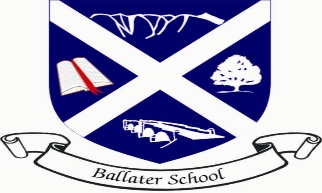 Ballater SchoolWeekly Round UpFriday 18th March 2022We have been pleased to welcome back some more of our pupils and staff to school this week.However, we are still seeing high numbers of absence and new covid cases being confirmed, so we have made the decision to continue our IDL feedback in two weeks for classes only. We hope we will be able to start inviting parents back into our school after the Easter break.We are also going to restart weekly whole school assemblies after the Easter break which we are all looking forward to.Nursery/P1 TransitionWe are planning the transition programme for the pupils moving from nursery into P1. We will send our programme out the first week after the Easter break. We look forward to welcoming those children in our own nursery and the children joining us from other local nurseries.P7/Academy TransitionDates of P7 visits to Aboyne Academy are as follows:Thursday 5th May – transport provided by Ballater SchoolTuesday 31st May – Pupils will travel on Academy transportThursday 16th June - Pupils will travel on Academy transportFriday 17th June - Pupils will travel on Academy transportP7 Hoodie FundraisingOur toast team are doing well learning new skills to provide toast for us all on a Friday.  This will continue for the rest of this term and next term.In addition, the P7s are going to be offering waffles with toppings for sale on Friday 1st April, the last day of term.In order to ensure parents are fully aware of what their children are eating and to allow us to cater for the correct numbers, we will issue a waffle order form for each child which must be returned in advance of Friday 1st April.We have had a few problems with pupils “lending” money to their friends for toast. We will no longer be able to permit this as we need to ensure parents are aware of what their children are eating and support any pupils with dietary needs.We are aiming to order the P7 Hoodies before Easter. The P7s will continue with their fundraising next term to repay their loan to the school.Platinum JubileeWe are getting ready to start some artwork for some exciting events taking place for the Queen’s Platinum Jubilee. All pupils in the school will be designing a picture of an event from the last 70 years. These pictures will be entered as part of a competition with the winning designs being used to make a community flag for the jubilee events. All our pictures will be done by the end of this term.We have restarted our school choir as we are to be singing at one of the Jubilee events during the weekend of 4th and 5th June.NurseryStaff have been reminding the children in nursery to “catch their coughs” in their elbows. It would be great if you could continue to reinforce this at home too.The nursery have reported quite a few breakages recently so again they have been working hard to reinforce the message of children taking care with resources and how they move about the nursery room. Tech ClubA reminder our new Tech Club is due to start on Tuesday 22nd  March. The club is open to pupils in P4-7, if your child would like to attend, please send the consent form that was issued last week. Wishing everyone an enjoyable and restful weekend.The Ballater School and Nursery Team